Бекетовов ауыл советы                                                      Совет сельского поселения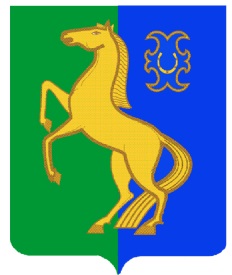    ауыл билəмəhе советы                                                         Бекетовский сельсоветмуниципаль районының                                                     муниципального районаЙəрмəĸəй  районы                                                           Ермекеевский районБашkортостан Республиĸаhы                                            Республики Башкортостан ҠАРАР                                                              № 31.5                                      РЕШЕНИЕ 19 декабрь 2022 й.                                                                                             19 декабря 2022 г.«Об утверждении  бюджета сельского поселенияБекетовский сельсовет муниципального районаЕрмекеевский район Республики Башкортостанна 2023 год  и на плановый период 2024 и 2025 годов»Совет сельского поселения Бекетовский сельсовет муниципального  района Ермекеевский район   Республики Башкортостан  РЕШИЛ:1. Утвердить основные характеристики бюджета сельского поселения Бекетовский сельсовет муниципального района Ермекеевский район  Республики Башкортостан (далее бюджет сельского поселения) на 2023 год:прогнозируемый общий объем доходов бюджета сельского поселения в сумме 4 407 300,00 рублей;  общий объем расходов бюджета сельского поселения в сумме 4 407 300,00 рублей;дефицит и профицит бюджета сельского поселения не прогнозируется.2.Утвердить основные характеристики бюджета сельского поселения на плановый  период 2024 и 2025 годов:прогнозируемый общий  объем доходов бюджета сельского поселения на 2024 год в сумме 3 913 900,00 рублей и на 2025 год в сумме 3 919 300,00 рублей;общий объем расходов бюджета сельского поселения на 2024 год в сумме 3 913 900,00 рублей, в том числе условно утвержденные расходы 72 500,00 рублей и на 2025 год в сумме 3 919 300,00 рублей, в том числе  условно утвержденные расходы  145 100,00 рублей;дефицит и профицит бюджета сельского поселения не прогнозируется.3. Установить поступления доходов в бюджет сельского поселения Бекетовский  сельсовет муниципального района Ермекеевский район Республики Башкортостан:1)  на 2023 год согласно приложению 1 к настоящему Решению;2) на плановый период 2024 и 2025 годов согласно приложению 2  к настоящему  Решению.4. Установить, что при зачислении в бюджет сельского поселения безвозмездных поступлений в виде добровольных взносов (пожертвований) юридических и физических лиц для казенного учреждения, находящегося в ведении соответствующего главного распределителя средств бюджета сельского поселения, на сумму указанных поступлений увеличиваются бюджетные ассигнования соответствующему главному распорядителю средств бюджета сельского поселения для последующего доведения в установленном порядке до указанного казенного учреждения лимитов бюджетных обязательств для осуществления расходов, соответствующих целям, на достижение которых предоставлены добровольные взносы (пожертвования).5. Установить объем межбюджетных трансфертов, получаемых из бюджета муниципального района  на 2023  год в сумме 1 059 600,00рублей, в том числе:- субвенция на осуществление первичного воинского учета на территориях, где отсутствуют военные комиссариаты в сумме  97 600,00 рублей;- иные межбюджетные трансферты на финансирование мероприятий по благоустройству территорий населенных пунктов, коммунальному хозяйству, обеспечению мер пожарной безопасности, осуществлению дорожной деятельности и охране окружающей среды в границах сельских поселений – 500 000,00 рублей;- межбюджетные трансферты, передаваемые бюджетам сельских поселений из бюджетов муниципальных районов на осуществление части полномочий по решению вопросов местного значения в соответствии с заключенными соглашениями – 462 000,00 рублей.На 2024  год объем межбюджетных трансфертов, получаемых из бюджета муниципального района составляет 562 800,00 рублей, в том числе:- субвенция на осуществление первичного воинского учета на территориях, где отсутствуют военные комиссариаты в сумме 100 800,00 рублей;- межбюджетные трансферты, передаваемые бюджетам сельских поселений из бюджетов муниципальных районов на осуществление части полномочий по решению вопросов местного значения в соответствии с заключенными соглашениями – 462 000,00 рублей.На 2025  год объем межбюджетных трансфертов, получаемых из бюджета муниципального района составляет 562 800,00 рублей, в том числе:- субвенция на осуществление первичного воинского учета на территориях, где отсутствуют военные комиссариаты в сумме  100 800,00рублей;- межбюджетные трансферты, передаваемые бюджетам сельских поселений из бюджетов муниципальных районов на осуществление части полномочий по решению вопросов местного значения в соответствии с заключенными соглашениями – 462 000,00 рублей.6. Утвердить в пределах общего объема расходов бюджета сельского поселения, установленного пунктом 1 настоящего Решения, распределение бюджетных ассигнований сельского поселения по разделам, подразделам, целевым статьям и видам расходов классификации расходов бюджета:1) на 2023 год и  на плановый период 2024 – 2025 годов согласно приложению № 3 к настоящему Решению.2) по целевым статьям (муниципальным программам и непрограммным направлениям деятельности), группам видов расходов классификации расходов бюджетов:-  на 2023 год  на плановый период 2024 и 2025 годов согласно приложению  № 4 к настоящему Решению;7.Утвердить ведомственную структуру расходов бюджета сельского поселения:1) на 2023 год  и  на плановый период 2024 год и 2025 годов согласно приложению  № 5 к настоящему Решению.8.Установить,  что решения  и  иные  нормативные  правовые  акты сельского поселения, предусматривающие принятие новых видов расходных обязательств или увеличение бюджетных ассигнований на исполнение существующих видов расходных обязательств сверх утвержденных в бюджете на 2023 год и на плановый период 2024 и 2025 годов, а также сокращающие его доходную базу, подлежат исполнению в 2023 году при изыскании дополнительных источников доходов бюджета сельского поселения и (или) сокращении расходов по конкретным статьям расходов бюджета сельского поселения, при условии внесения соответствующих изменений в настоящее Решение.Проекты решений и иных нормативных правовых актов сельского поселения, требующие введения новых расходных обязательств сверх  утвержденных в бюджете, либо сокращающие его доходную базу, подлежат исполнению в 2023 году   и    плановом периоде 2024 и 2025 годов, либо при изыскании дополнительных источников доходов бюджета сельского поселения и (или) сокращении бюджетных ассигнований по конкретным статьям расходов бюджета, при условии внесения соответствующих изменений в настоящее Решение.Администрация сельского поселения не вправе принимать в 2023-2025 годах решения, приводящие к увеличению численности муниципальных служащих, работников органа местного самоуправления.9. Установить, что средства, поступающие во временное распоряжение получателей средств бюджета  сельского поселения Бекетовский  сельсовет муниципального района Ермекеевский район, учитываются на счете, открытом администрации сельского поселения Бекетовский сельсовет муниципального района Ермекеевский район в кредитной организации с учетом положений бюджетного законодательства Российской Федерации и Республики Башкортостан с отражением указанных операций на лицевых счетах, открытых получателям средств бюджета сельского поселения в финансовом органе муниципального образования в порядке, установленном решениями органа местного самоуправления.10. Установить, что заключение и оплата муниципальных контрактов (договоров) получателями бюджетных средств, исполнение которых осуществляется за счет средств бюджета сельского поселения, производятся в пределах доведенных им по кодам бюджетной классификации расходов бюджетов лимитов бюджетных обязательств и с учетом принятых и неисполненных обязательств.Принятые получателями бюджетных средств обязательства, вытекающие из муниципальных контрактов (договоров), исполнение которых осуществляется за счет средств бюджета сельского поселения, сверх доведенных им лимитов бюджетных обязательств, не подлежат оплате за счет средств бюджета сельского поселения на 2023 год и плановый период 2024 – 2025 годов.Установить, что получатель средств бюджета сельского поселения при заключении муниципальных контрактов (договоров) на поставку товаров (работ, услуг) вправе предусматривать авансовые платежи:- в размере 100 процентов суммы муниципального контракта (договора) – по муниципальным контрактам (договорам) о предоставлении услуг связи, приобретении печатных изданий,  обучении на курсах повышения квалификации, приобретении горюче-смазочных материалов, авиа - и железнодорожных билетов, путевок на санаторно-курортное лечение, по контрактам (договорам) обязательного страхования гражданской ответственности владельцев транспортных средств, а также по контрактам (договорам) о приобретении технически сложного и учебного  оборудования, производимого ограниченным числом поставщиков (производителей) по заключению соответствующего получателя средств бюджета;- в размере 30 процентов суммы муниципального контракта (договора), если иное не предусмотрено нормативными правовыми актами Российской Федерации и Республики Башкортостан, решениями органов местного самоуправления муниципального района и сельского поселения по остальным муниципальным контрактам (договорам).11. Установить в соответствии с пунктом 3 статьи 217 Бюджетного кодекса Российской Федерации следующие основания для внесения в ходе исполнения настоящего Решения изменений в показатели бюджета муниципального района по решениям администрации сельского поселения, связанные с особенностями исполнения бюджета и (или) перераспределения бюджетных ассигнований между главными распорядителями бюджетных средств:1) использование в ходе исполнения бюджета сельского поселения экономии по отдельным разделам, подразделам, целевым статьям, видам расходов и статьям операций сектора государственного управления классификации расходов бюджетов;2) использование остатков средств бюджета сельского поселения на 1 января 2023 года;3) в иных случаях, установленных бюджетным законодательством.12. Установить, что резервный фонд Администрации сельского поселения Бекетовский сельсовет муниципального района Ермекеевский район Республики Башкортостан на 2023 год составляет в сумме   10 000,00  рублей, на 2024 год в сумме 10 000,00 рублей и на 2025 год в сумме 10 000,00 рублей.13. Администрации сельского поселения установить контроль за исполнением  бюджета сельского поселения на 2023 год, полным поступлением платежей и налогов в бюджет, целевым и эффективным использованием бюджетных средств.14. Предложить председателю Совета сельского поселения и поручить Администрации сельского поселения привести свои нормативные правовые акты в соответствие с настоящим Решением.15. Данное решение вступает в силу с 1 января 2023 года и действует по 31 декабря 2023 года и подлежит обнародованию после его подписания в установленном порядке.                 Глава сельского поселения                Бекетовский сельсовет                                             З.З. Исламова                                                             Объемдоходов бюджета сельского поселения Бекетовский сельсовет муниципального района Ермекеевский район Республики Башкортостан на 2023 год                                                                                                                                        (в рублях)Объемдоходов бюджета сельского поселения Бекетовский сельсовет муниципального района Ермекеевский район Республики Башкортостан на плановый период 2024 и 2025  годов                                                                                                                                        (в рублях)Приложение  № 1                                                                        к   решению Совета сельского поселения Бекетовский сельсовет муниципального района Ермекеевский район РеспубликиБашкортостан  «О бюджете сельского поселения Бекетовский сельсовет муниципального района Ермекеевский район Республики Башкортостан  на 2023 год и на плановый период 2024 и 2025 годов» от «19» декабря 2022 года № 31.5Код вида, подвида доходов бюджетаНаименованиеСуммаКод вида, подвида доходов бюджетаНаименованиеСуммаКод вида, подвида доходов бюджетаНаименованиеСумма1 00 00000 00 0000 000   НАЛОГОВЫЕ И НЕНАЛОГОВЫЕ ДОХОДЫ568 200,001 01 00000 00 0000 000НАЛОГИ НА ПРИБЫЛЬ, ДОХОДЫ45 600,001 01 02000 01 0000 110Налог на доходы физических лиц45 600,001 01 02010 01 0000 110Налог на доходы физических лиц с доходов, источником которых является налоговый агент, за исключением доходов, в отношении которых исчисление и уплата налога осуществляются в соответствии со статьями 227, 227.1 и 228 Налогового кодекса Российской Федерации45 600,001 05 00000 00 0000 000НАЛОГИ НА СОВОКУПНЫЙ ДОХОД5 000,001 05 03010 01 0000 110Единый сельскохозяйственный налог 5 000,001 06 00000 00 0000 000НАЛОГИ НА ИМУЩЕСТВО416 500,001 06 01000 00 0000 000Налог на имущество физических лиц96 000,001 06 01030 10 0000 110Налог на имущество физических лиц, взимаемый по ставкам, применяемым к объектам налогообложения, расположенным в границах сельских поселений96 000,001 06 06000 00 0000 110Земельный налог320 500,001 06 06033 10 0000 110Земельный налог с организаций, обладающих земельным участком, расположенным в границах сельских поселений107 000,001 06 06043 10 0000 110Земельный налог с физических лиц, обладающих земельным участком, расположенным в границах сельских поселений213 500,001 08 00000 00 0000 000ГОСУДАРСТВЕННАЯ ПОШЛИНА1 100,001 08 04000 01 0000 110Государственная пошлина за совершение нотариальных действий (за исключением действий, совершаемых консульскими учреждениями Российской Федерации)1 100,001 08 04020 01 0000 110Государственная пошлина за совершение нотариальных действий должностными лицами органов местного самоуправления, уполномоченными в соответствии с законодательными актами Российской Федерации на совершение нотариальных действий1 100,001 11 00000 00 0000 000ДОХОДЫ ОТ ИСПОЛЬЗОВАНИЯ ИМУЩЕСТВА, НАХОДЯЩЕГОСЯ В ГОСУДАРСТВЕННОЙ И МУНИЦИПАЛЬНОЙ СОБСТВЕННОСТИ100 000,001 11 05070 00 0000 120Доходы от сдачи в аренду имущества, составляющего государственную (муниципальную) казну (за исключением земельных участков)100 000,001 11 05075 10 0000 120Доходы от сдачи в аренду имущества, составляющего казну сельских поселений (за исключением земельных участков)100 000,002 00 00000 00 0000 000БЕЗВОЗМЕЗДНЫЕ ПОСТУПЛЕНИЯ  3 839 100,002 02 16001 10 0000 150Дотации бюджетам сельских поселений на выравнивание бюджетной обеспеченности из бюджетов муниципальных районов  2 754 800,02 02 35118 10 0000 150Субвенции бюджетам сельских поселений на осуществление первичного воинского учета на территориях, где отсутствуют военные комиссариаты    122 300,002 02 40014 10 0000 150Межбюджетные трансферты, передаваемые бюджетам сельских поселений из бюджетов муниципальных районов на осуществление части полномочий по решению вопросов местного значения в соответствии с заключенными соглашениями   462 000,002 02 49999 10 7404 150Прочие межбюджетные трансферты, передаваемые бюджетам сельских поселений (мероприятия по благоустройству территорий населенных пунктов, коммунальному хозяйству, обеспечению мер пожарной безопасности и охране окружающей среды в границах сельских поселений)    500 000,00       ИТОГО4 407 300,00Приложение  № 2                                                                        к   решению Совета сельского поселения Бекетовский сельсовет муниципального района Ермекеевский район РеспубликиБашкортостан  года «О бюджете сельского поселения Бекетовский сельсовет муниципального района Ермекеевский район Республики Башкортостан  на 2023 год и на плановый период 2024 и 2025 годов»         от «19» декабря 2022 года № 31.5Код вида, подвида доходов бюджетаНаименованиеСуммаСуммаКод вида, подвида доходов бюджетаНаименование2024 год2025 год1 00 00000 00 0000 000НАЛОГОВЫЕ И НЕНАЛОГОВЫЕ    ДОХОДЫ589 200,00616 850,001 01 00000 00 0000 000НАЛОГИ НА ПРИБЫЛЬ, ДОХОДЫ55 000,0065 000,001 01 02000 01 0000 110Налог на доходы физических лиц55 000,0065 000,01 01 02010 01 0000 110Налог на доходы физических лиц с доходов, источником которых является налоговый агент, за исключением доходов, в отношении которых исчисление и уплата налога осуществляются в соответствии со статьями 227, 227.1 и 228 Налогового кодекса Российской Федерации55 000,0065 000,001 05 00000 00 0000 000НАЛОГИ НА СОВОКУПНЫЙ ДОХОД9 700,0025 350,001 05 03010 01 0000 110Единый сельскохозяйственный налог 9 700,0025 350,001 06 00000 00 0000 000НАЛОГИ НА ИМУЩЕСТВО423 300,00425 200,001 06 01000 00 0000 000Налог на имущество физических лиц96 600,0096 600,001 06 01030 10 0000 110Налог на имущество физических лиц, взимаемый по ставкам, применяемым к объектам налогообложения, расположенным в границах сельских поселений96 600,0096 600,001 06 06000 00 0000 110Земельный налог326 700,00328 600,001 06 06033 10 0000 110Земельный налог с организаций, обладающих земельным участком, расположенным в границах сельских поселений120 000,00150 000,001 06 06043 10 0000 110Земельный налог с физических лиц, обладающих земельным участком, расположенным в границах сельских поселений206 700,00178 600,001 08 00000 00 0000 000ГОСУДАРСТВЕННАЯ ПОШЛИНА1 200,001 300,001 08 04000 01 0000 110Государственная пошлина за совершение нотариальных действий (за исключением действий, совершаемых консульскими учреждениями Российской Федерации)1 200,001 300,001 08 04020 01 0000 110Государственная пошлина за совершение нотариальных действий должностными лицами органов местного самоуправления, уполномоченными в соответствии с законодательными актами Российской Федерации на совершение нотариальных действий1 200,001 300,001 11 00000 00 0000 000ДОХОДЫ ОТ ИСПОЛЬЗОВАНИЯ ИМУЩЕСТВА, НАХОДЯЩЕГОСЯ В ГОСУДАРСТВЕННОЙ И МУНИЦИПАЛЬНОЙ СОБСТВЕННОСТИ100 000,00100 000,001 11 05070 00 0000 120Доходы от сдачи в аренду имущества, составляющего государственную (муниципальную) казну (за исключением земельных участков)100 000,00100 000,001 11 05075 10 0000 120Доходы от сдачи в аренду имущества, составляющего казну сельских поселений (за исключением земельных участков)100 000,00100 000,002 00 00000 00 0000 000БЕЗВОЗМЕЗДНЫЕ ПОСТУПЛЕНИЯ3 324 700,003 302 450,002 02 16001 10 0000 150Дотации бюджетам сельских поселений на выравнивание бюджетной обеспеченности из бюджетов муниципальных районов2 733 800,002 706 150,002 02 35118 10 0000 150Субвенции бюджетам сельских поселений на осуществление первичного воинского учета на территориях, где отсутствуют военные комиссариаты128 900,00134 300,002 02 40014 10 0000 150Межбюджетные трансферты, передаваемые бюджетам сельских поселений из бюджетов муниципальных районов на осуществление части полномочий по решению вопросов местного значения в соответствии с заключенными соглашениями462 000,00462 000,00ИТОГО3 913 900,003 919 300,00                                            Приложение  № 3                                                                        к   решению Совета сельского поселения Бекетовский сельсовет муниципального района Ермекеевский район РеспубликиБашкортостан  года «О бюджете сельского поселения Бекетовский сельсовет муниципального района Ермекеевский район Республики Башкортостан  на 2023 год и на плановый период 2024 и 2025 годов»         от «19» декабря 2022 года № 31.52. Расходы Бекетовского сельсовета Ермекеевского района
2.1. Распределение расходов Бекетовского сельсовета Ермекеевского района
по разделам и подразделам классификации расходов бюджетов2. Расходы Бекетовского сельсовета Ермекеевского района
2.1. Распределение расходов Бекетовского сельсовета Ермекеевского района
по разделам и подразделам классификации расходов бюджетов2. Расходы Бекетовского сельсовета Ермекеевского района
2.1. Распределение расходов Бекетовского сельсовета Ермекеевского района
по разделам и подразделам классификации расходов бюджетов2. Расходы Бекетовского сельсовета Ермекеевского района
2.1. Распределение расходов Бекетовского сельсовета Ермекеевского района
по разделам и подразделам классификации расходов бюджетов2. Расходы Бекетовского сельсовета Ермекеевского района
2.1. Распределение расходов Бекетовского сельсовета Ермекеевского района
по разделам и подразделам классификации расходов бюджетов2. Расходы Бекетовского сельсовета Ермекеевского района
2.1. Распределение расходов Бекетовского сельсовета Ермекеевского района
по разделам и подразделам классификации расходов бюджетов2. Расходы Бекетовского сельсовета Ермекеевского района
2.1. Распределение расходов Бекетовского сельсовета Ермекеевского района
по разделам и подразделам классификации расходов бюджетов2. Расходы Бекетовского сельсовета Ермекеевского района
2.1. Распределение расходов Бекетовского сельсовета Ермекеевского района
по разделам и подразделам классификации расходов бюджетов2. Расходы Бекетовского сельсовета Ермекеевского района
2.1. Распределение расходов Бекетовского сельсовета Ермекеевского района
по разделам и подразделам классификации расходов бюджетов2. Расходы Бекетовского сельсовета Ермекеевского района
2.1. Распределение расходов Бекетовского сельсовета Ермекеевского района
по разделам и подразделам классификации расходов бюджетов2. Расходы Бекетовского сельсовета Ермекеевского района
2.1. Распределение расходов Бекетовского сельсовета Ермекеевского района
по разделам и подразделам классификации расходов бюджетов2. Расходы Бекетовского сельсовета Ермекеевского района
2.1. Распределение расходов Бекетовского сельсовета Ермекеевского района
по разделам и подразделам классификации расходов бюджетов2. Расходы Бекетовского сельсовета Ермекеевского района
2.1. Распределение расходов Бекетовского сельсовета Ермекеевского района
по разделам и подразделам классификации расходов бюджетов2. Расходы Бекетовского сельсовета Ермекеевского района
2.1. Распределение расходов Бекетовского сельсовета Ермекеевского района
по разделам и подразделам классификации расходов бюджетов2. Расходы Бекетовского сельсовета Ермекеевского района
2.1. Распределение расходов Бекетовского сельсовета Ермекеевского района
по разделам и подразделам классификации расходов бюджетов2. Расходы Бекетовского сельсовета Ермекеевского района
2.1. Распределение расходов Бекетовского сельсовета Ермекеевского района
по разделам и подразделам классификации расходов бюджетов2. Расходы Бекетовского сельсовета Ермекеевского района
2.1. Распределение расходов Бекетовского сельсовета Ермекеевского района
по разделам и подразделам классификации расходов бюджетов2. Расходы Бекетовского сельсовета Ермекеевского района
2.1. Распределение расходов Бекетовского сельсовета Ермекеевского района
по разделам и подразделам классификации расходов бюджетов2. Расходы Бекетовского сельсовета Ермекеевского района
2.1. Распределение расходов Бекетовского сельсовета Ермекеевского района
по разделам и подразделам классификации расходов бюджетов2. Расходы Бекетовского сельсовета Ермекеевского района
2.1. Распределение расходов Бекетовского сельсовета Ермекеевского района
по разделам и подразделам классификации расходов бюджетов2. Расходы Бекетовского сельсовета Ермекеевского района
2.1. Распределение расходов Бекетовского сельсовета Ермекеевского района
по разделам и подразделам классификации расходов бюджетовруб.руб.руб.руб.руб.руб.руб.руб.руб.руб.руб.руб.руб.руб.руб.руб.руб.руб.руб.руб.руб.Наименование показателяНаименование показателяНаименование показателяНаименование показателяКод классификации расходов бюджетовКод классификации расходов бюджетовКод классификации расходов бюджетовКод классификации расходов бюджетовКод классификации расходов бюджетовКод классификации расходов бюджетовКод классификации расходов бюджетовКод классификации расходов бюджетовПлан 
на 2023 годПлан 
на 2023 годПлан 
на 2023 годПлан 
на 2024 годПлан 
на 2024 годПлан 
на 2024 годПлан 
на 2025 годПлан 
на 2025 годПлан 
на 2025 годНаименование показателяНаименование показателяНаименование показателяНаименование показателяРзПрРзПрРзПрЦСРЦСРЦСРВРВРПлан 
на 2023 годПлан 
на 2023 годПлан 
на 2023 годПлан 
на 2024 годПлан 
на 2024 годПлан 
на 2024 годПлан 
на 2025 годПлан 
на 2025 годПлан 
на 2025 год111122233344555666777Расходы Бекетовского сельсовета Ермекеевского района – всего,Расходы Бекетовского сельсовета Ермекеевского района – всего,Расходы Бекетовского сельсовета Ермекеевского района – всего,Расходы Бекетовского сельсовета Ермекеевского района – всего,4 407 300,00 4 407 300,00 4 407 300,00 3 913 900,00 3 913 900,00 3 913 900,00 3 919 300,00 3 919 300,00 3 919 300,00 в том числе:в том числе:в том числе:в том числе:ОБЩЕГОСУДАРСТВЕННЫЕ ВОПРОСЫОБЩЕГОСУДАРСТВЕННЫЕ ВОПРОСЫОБЩЕГОСУДАРСТВЕННЫЕ ВОПРОСЫОБЩЕГОСУДАРСТВЕННЫЕ ВОПРОСЫ0100010001002 792 700,00 2 792 700,00 2 792 700,00 2 792 700,00 2 792 700,00 2 792 700,00 2 792 700,00 2 792 700,00 2 792 700,00 Функционирование высшего должностного лица субъекта Российской Федерации и муниципального образованияФункционирование высшего должностного лица субъекта Российской Федерации и муниципального образованияФункционирование высшего должностного лица субъекта Российской Федерации и муниципального образованияФункционирование высшего должностного лица субъекта Российской Федерации и муниципального образования010201020102923 800,00 923 800,00 923 800,00 923 800,00 923 800,00 923 800,00 923 800,00 923 800,00 923 800,00 Глава муниципального образованияГлава муниципального образованияГлава муниципального образованияГлава муниципального образования010201020102130000203013000020301300002030923 800,00 923 800,00 923 800,00 923 800,00 923 800,00 923 800,00 923 800,00 923 800,00 923 800,00 Расходы на выплаты персоналу в целях обеспечения выполнения функций государственными (муниципальными) органами, казенными учреждениями, органами управления государственными внебюджетными фондамиРасходы на выплаты персоналу в целях обеспечения выполнения функций государственными (муниципальными) органами, казенными учреждениями, органами управления государственными внебюджетными фондамиРасходы на выплаты персоналу в целях обеспечения выполнения функций государственными (муниципальными) органами, казенными учреждениями, органами управления государственными внебюджетными фондамиРасходы на выплаты персоналу в целях обеспечения выполнения функций государственными (муниципальными) органами, казенными учреждениями, органами управления государственными внебюджетными фондами010201020102130000203013000020301300002030100100923 800,00 923 800,00 923 800,00 923 800,00 923 800,00 923 800,00 923 800,00 923 800,00 923 800,00 Функционирование Правительства Российской Федерации, высших исполнительных органов государственной власти субъектов Российской Федерации, местных администрацийФункционирование Правительства Российской Федерации, высших исполнительных органов государственной власти субъектов Российской Федерации, местных администрацийФункционирование Правительства Российской Федерации, высших исполнительных органов государственной власти субъектов Российской Федерации, местных администрацийФункционирование Правительства Российской Федерации, высших исполнительных органов государственной власти субъектов Российской Федерации, местных администраций0104010401041 858 900,00 1 858 900,00 1 858 900,00 1 858 900,00 1 858 900,00 1 858 900,00 1 858 900,00 1 858 900,00 1 858 900,00 Аппараты органов государственной власти Республики БашкортостанАппараты органов государственной власти Республики БашкортостанАппараты органов государственной власти Республики БашкортостанАппараты органов государственной власти Республики Башкортостан0104010401041300002040130000204013000020401 858 900,00 1 858 900,00 1 858 900,00 1 858 900,00 1 858 900,00 1 858 900,00 1 858 900,00 1 858 900,00 1 858 900,00 Расходы на выплаты персоналу в целях обеспечения выполнения функций государственными (муниципальными) органами, казенными учреждениями, органами управления государственными внебюджетными фондамиРасходы на выплаты персоналу в целях обеспечения выполнения функций государственными (муниципальными) органами, казенными учреждениями, органами управления государственными внебюджетными фондамиРасходы на выплаты персоналу в целях обеспечения выполнения функций государственными (муниципальными) органами, казенными учреждениями, органами управления государственными внебюджетными фондамиРасходы на выплаты персоналу в целях обеспечения выполнения функций государственными (муниципальными) органами, казенными учреждениями, органами управления государственными внебюджетными фондами0104010401041300002040130000204013000020401001001 181 700,00 1 181 700,00 1 181 700,00 1 181 700,00 1 181 700,00 1 181 700,00 1 181 700,00 1 181 700,00 1 181 700,00 Закупка товаров, работ и услуг для обеспечения государственных (муниципальных) нуждЗакупка товаров, работ и услуг для обеспечения государственных (муниципальных) нуждЗакупка товаров, работ и услуг для обеспечения государственных (муниципальных) нуждЗакупка товаров, работ и услуг для обеспечения государственных (муниципальных) нужд010401040104130000204013000020401300002040200200669 800,00 669 800,00 669 800,00 669 800,00 669 800,00 669 800,00 669 800,00 669 800,00 669 800,00 Иные бюджетные ассигнованияИные бюджетные ассигнованияИные бюджетные ассигнованияИные бюджетные ассигнования0104010401041300002040130000204013000020408008007 400,00 7 400,00 7 400,00 7 400,00 7 400,00 7 400,00 7 400,00 7 400,00 7 400,00 Резервные фондыРезервные фондыРезервные фондыРезервные фонды01110111011110 000,00 10 000,00 10 000,00 10 000,00 10 000,00 10 000,00 10 000,00 10 000,00 10 000,00 Резервные фонды местных администрацийРезервные фонды местных администрацийРезервные фонды местных администрацийРезервные фонды местных администраций01110111011199000075009900007500990000750010 000,00 10 000,00 10 000,00 10 000,00 10 000,00 10 000,00 10 000,00 10 000,00 10 000,00 Иные бюджетные ассигнованияИные бюджетные ассигнованияИные бюджетные ассигнованияИные бюджетные ассигнования01110111011199000075009900007500990000750080080010 000,00 10 000,00 10 000,00 10 000,00 10 000,00 10 000,00 10 000,00 10 000,00 10 000,00 НАЦИОНАЛЬНАЯ ОБОРОНАНАЦИОНАЛЬНАЯ ОБОРОНАНАЦИОНАЛЬНАЯ ОБОРОНАНАЦИОНАЛЬНАЯ ОБОРОНА020002000200122 300,00 122 300,00 122 300,00 128 900,00 128 900,00 128 900,00 134 300,00 134 300,00 134 300,00 Мобилизационная и вневойсковая подготовкаМобилизационная и вневойсковая подготовкаМобилизационная и вневойсковая подготовкаМобилизационная и вневойсковая подготовка020302030203122 300,00 122 300,00 122 300,00 128 900,00 128 900,00 128 900,00 134 300,00 134 300,00 134 300,00 Субвенции на осуществление первичного воинского учета на территориях, где отсутствуют военные комиссариатыСубвенции на осуществление первичного воинского учета на территориях, где отсутствуют военные комиссариатыСубвенции на осуществление первичного воинского учета на территориях, где отсутствуют военные комиссариатыСубвенции на осуществление первичного воинского учета на территориях, где отсутствуют военные комиссариаты020302030203990005118099000511809900051180122 300,00 122 300,00 122 300,00 128 900,00 128 900,00 128 900,00 134 300,00 134 300,00 134 300,00 Расходы на выплаты персоналу в целях обеспечения выполнения функций государственными (муниципальными) органами, казенными учреждениями, органами управления государственными внебюджетными фондамиРасходы на выплаты персоналу в целях обеспечения выполнения функций государственными (муниципальными) органами, казенными учреждениями, органами управления государственными внебюджетными фондамиРасходы на выплаты персоналу в целях обеспечения выполнения функций государственными (муниципальными) органами, казенными учреждениями, органами управления государственными внебюджетными фондамиРасходы на выплаты персоналу в целях обеспечения выполнения функций государственными (муниципальными) органами, казенными учреждениями, органами управления государственными внебюджетными фондами020302030203990005118099000511809900051180100100112 300,00 112 300,00 112 300,00 118 900,00 118 900,00 118 900,00 118 900,00 118 900,00 118 900,00 Закупка товаров, работ и услуг для обеспечения государственных (муниципальных) нуждЗакупка товаров, работ и услуг для обеспечения государственных (муниципальных) нуждЗакупка товаров, работ и услуг для обеспечения государственных (муниципальных) нуждЗакупка товаров, работ и услуг для обеспечения государственных (муниципальных) нужд02030203020399000511809900051180990005118020020010 000,00 10 000,00 10 000,00 10 000,00 10 000,00 10 000,00 15 400,00 15 400,00 15 400,00 НАЦИОНАЛЬНАЯ БЕЗОПАСНОСТЬ И ПРАВООХРАНИТЕЛЬНАЯ ДЕЯТЕЛЬНОСТЬНАЦИОНАЛЬНАЯ БЕЗОПАСНОСТЬ И ПРАВООХРАНИТЕЛЬНАЯ ДЕЯТЕЛЬНОСТЬНАЦИОНАЛЬНАЯ БЕЗОПАСНОСТЬ И ПРАВООХРАНИТЕЛЬНАЯ ДЕЯТЕЛЬНОСТЬНАЦИОНАЛЬНАЯ БЕЗОПАСНОСТЬ И ПРАВООХРАНИТЕЛЬНАЯ ДЕЯТЕЛЬНОСТЬ030003000300145 100,00 145 100,00 145 100,00 145 100,00 145 100,00 145 100,00 145 100,00 145 100,00 145 100,00 Защита населения и территории от чрезвычайных ситуаций природного и техногенного характера, пожарная безопасностьЗащита населения и территории от чрезвычайных ситуаций природного и техногенного характера, пожарная безопасностьЗащита населения и территории от чрезвычайных ситуаций природного и техногенного характера, пожарная безопасностьЗащита населения и территории от чрезвычайных ситуаций природного и техногенного характера, пожарная безопасность031003100310145 100,00 145 100,00 145 100,00 145 100,00 145 100,00 145 100,00 145 100,00 145 100,00 145 100,00 Мероприятия по развитию инфраструктуры объектов противопожарной службыМероприятия по развитию инфраструктуры объектов противопожарной службыМероприятия по развитию инфраструктуры объектов противопожарной службыМероприятия по развитию инфраструктуры объектов противопожарной службы031003100310130002430013000243001300024300145 100,00 145 100,00 145 100,00 145 100,00 145 100,00 145 100,00 145 100,00 145 100,00 145 100,00 Закупка товаров, работ и услуг для обеспечения государственных (муниципальных) нуждЗакупка товаров, работ и услуг для обеспечения государственных (муниципальных) нуждЗакупка товаров, работ и услуг для обеспечения государственных (муниципальных) нуждЗакупка товаров, работ и услуг для обеспечения государственных (муниципальных) нужд031003100310130002430013000243001300024300200200145 100,00 145 100,00 145 100,00 145 100,00 145 100,00 145 100,00 145 100,00 145 100,00 145 100,00 НАЦИОНАЛЬНАЯ ЭКОНОМИКАНАЦИОНАЛЬНАЯ ЭКОНОМИКАНАЦИОНАЛЬНАЯ ЭКОНОМИКАНАЦИОНАЛЬНАЯ ЭКОНОМИКА040004000400462 000,00 462 000,00 462 000,00 462 000,00 462 000,00 462 000,00 462 000,00 462 000,00 462 000,00 Дорожное хозяйство (дорожные фонды)Дорожное хозяйство (дорожные фонды)Дорожное хозяйство (дорожные фонды)Дорожное хозяйство (дорожные фонды)040904090409462 000,00 462 000,00 462 000,00 462 000,00 462 000,00 462 000,00 462 000,00 462 000,00 462 000,00 Дорожное хозяйствоДорожное хозяйствоДорожное хозяйствоДорожное хозяйство040904090409130000315013000031501300003150462 000,00 462 000,00 462 000,00 462 000,00 462 000,00 462 000,00 462 000,00 462 000,00 462 000,00 Закупка товаров, работ и услуг для обеспечения государственных (муниципальных) нуждЗакупка товаров, работ и услуг для обеспечения государственных (муниципальных) нуждЗакупка товаров, работ и услуг для обеспечения государственных (муниципальных) нуждЗакупка товаров, работ и услуг для обеспечения государственных (муниципальных) нужд040904090409130000315013000031501300003150200200462 000,00 462 000,00 462 000,00 462 000,00 462 000,00 462 000,00 462 000,00 462 000,00 462 000,00 ЖИЛИЩНО-КОММУНАЛЬНОЕ ХОЗЯЙСТВОЖИЛИЩНО-КОММУНАЛЬНОЕ ХОЗЯЙСТВОЖИЛИЩНО-КОММУНАЛЬНОЕ ХОЗЯЙСТВОЖИЛИЩНО-КОММУНАЛЬНОЕ ХОЗЯЙСТВО050005000500837 200,00 837 200,00 837 200,00 256 200,00 256 200,00 256 200,00 176 200,00 176 200,00 176 200,00 БлагоустройствоБлагоустройствоБлагоустройствоБлагоустройство050305030503647 200,00 647 200,00 647 200,00 256 200,00 256 200,00 256 200,00 176 200,00 176 200,00 176 200,00 Мероприятия по благоустройству территорий населенных пунктовМероприятия по благоустройству территорий населенных пунктовМероприятия по благоустройству территорий населенных пунктовМероприятия по благоустройству территорий населенных пунктов050305030503130000605013000060501300006050337 200,00 337 200,00 337 200,00 256 200,00 256 200,00 256 200,00 176 200,00 176 200,00 176 200,00 Закупка товаров, работ и услуг для обеспечения государственных (муниципальных) нуждЗакупка товаров, работ и услуг для обеспечения государственных (муниципальных) нуждЗакупка товаров, работ и услуг для обеспечения государственных (муниципальных) нуждЗакупка товаров, работ и услуг для обеспечения государственных (муниципальных) нужд050305030503130000605013000060501300006050200200337 200,00 337 200,00 337 200,00 256 200,00 256 200,00 256 200,00 176 200,00 176 200,00 176 200,00 Иные межбюджетные трансферты на финансирование мероприятий по благоустройству территорий населенных пунктов, коммунальному хозяйству, обеспечению мер пожарной безопасности, осуществлению дорожной деятельности и охране окружающей среды в границах сельских поселенийИные межбюджетные трансферты на финансирование мероприятий по благоустройству территорий населенных пунктов, коммунальному хозяйству, обеспечению мер пожарной безопасности, осуществлению дорожной деятельности и охране окружающей среды в границах сельских поселенийИные межбюджетные трансферты на финансирование мероприятий по благоустройству территорий населенных пунктов, коммунальному хозяйству, обеспечению мер пожарной безопасности, осуществлению дорожной деятельности и охране окружающей среды в границах сельских поселенийИные межбюджетные трансферты на финансирование мероприятий по благоустройству территорий населенных пунктов, коммунальному хозяйству, обеспечению мер пожарной безопасности, осуществлению дорожной деятельности и охране окружающей среды в границах сельских поселений050305030503130007404013000740401300074040310 000,00 310 000,00 310 000,00 0,00 0,00 0,00 0,00 0,00 0,00 Закупка товаров, работ и услуг для обеспечения государственных (муниципальных) нуждЗакупка товаров, работ и услуг для обеспечения государственных (муниципальных) нуждЗакупка товаров, работ и услуг для обеспечения государственных (муниципальных) нуждЗакупка товаров, работ и услуг для обеспечения государственных (муниципальных) нужд050305030503130007404013000740401300074040200200310 000,00 310 000,00 310 000,00 0,00 0,00 0,00 0,00 0,00 0,00 Другие вопросы в области жилищно-коммунального хозяйстваДругие вопросы в области жилищно-коммунального хозяйстваДругие вопросы в области жилищно-коммунального хозяйстваДругие вопросы в области жилищно-коммунального хозяйства050505050505190 000,00 190 000,00 190 000,00 0,00 0,00 0,00 0,00 0,00 0,00 Иные межбюджетные трансферты на финансирование мероприятий по благоустройству территорий населенных пунктов, коммунальному хозяйству, обеспечению мер пожарной безопасности, осуществлению дорожной деятельности и охране окружающей среды в границах сельских поселенийИные межбюджетные трансферты на финансирование мероприятий по благоустройству территорий населенных пунктов, коммунальному хозяйству, обеспечению мер пожарной безопасности, осуществлению дорожной деятельности и охране окружающей среды в границах сельских поселенийИные межбюджетные трансферты на финансирование мероприятий по благоустройству территорий населенных пунктов, коммунальному хозяйству, обеспечению мер пожарной безопасности, осуществлению дорожной деятельности и охране окружающей среды в границах сельских поселенийИные межбюджетные трансферты на финансирование мероприятий по благоустройству территорий населенных пунктов, коммунальному хозяйству, обеспечению мер пожарной безопасности, осуществлению дорожной деятельности и охране окружающей среды в границах сельских поселений050505050505130007404013000740401300074040190 000,00 190 000,00 190 000,00 0,00 0,00 0,00 0,00 0,00 0,00 Закупка товаров, работ и услуг для обеспечения государственных (муниципальных) нуждЗакупка товаров, работ и услуг для обеспечения государственных (муниципальных) нуждЗакупка товаров, работ и услуг для обеспечения государственных (муниципальных) нуждЗакупка товаров, работ и услуг для обеспечения государственных (муниципальных) нужд050505050505130007404013000740401300074040200200190 000,00 190 000,00 190 000,00 0,00 0,00 0,00 0,00 0,00 0,00 ОХРАНА ОКРУЖАЮЩЕЙ СРЕДЫОХРАНА ОКРУЖАЮЩЕЙ СРЕДЫОХРАНА ОКРУЖАЮЩЕЙ СРЕДЫОХРАНА ОКРУЖАЮЩЕЙ СРЕДЫ06000600060048 000,00 48 000,00 48 000,00 48 000,00 48 000,00 48 000,00 48 000,00 48 000,00 48 000,00 Другие вопросы в области охраны окружающей средыДругие вопросы в области охраны окружающей средыДругие вопросы в области охраны окружающей средыДругие вопросы в области охраны окружающей среды06050605060548 000,00 48 000,00 48 000,00 48 000,00 48 000,00 48 000,00 48 000,00 48 000,00 48 000,00 Мероприятия в области экологии и природопользованияМероприятия в области экологии и природопользованияМероприятия в области экологии и природопользованияМероприятия в области экологии и природопользования06050605060513000412001300041200130004120048 000,00 48 000,00 48 000,00 48 000,00 48 000,00 48 000,00 48 000,00 48 000,00 48 000,00 Закупка товаров, работ и услуг для обеспечения государственных (муниципальных) нуждЗакупка товаров, работ и услуг для обеспечения государственных (муниципальных) нуждЗакупка товаров, работ и услуг для обеспечения государственных (муниципальных) нуждЗакупка товаров, работ и услуг для обеспечения государственных (муниципальных) нужд06050605060513000412001300041200130004120020020048 000,00 48 000,00 48 000,00 48 000,00 48 000,00 48 000,00 48 000,00 48 000,00 48 000,00 Условно утвержденные расходыУсловно утвержденные расходыУсловно утвержденные расходыУсловно утвержденные расходы9900990099000,00 0,00 0,00 81 000,00 81 000,00 81 000,00 161 000,00 161 000,00 161 000,00 Условно утвержденные расходыУсловно утвержденные расходыУсловно утвержденные расходыУсловно утвержденные расходы9999999999990,00 0,00 0,00 81 000,00 81 000,00 81 000,00 161 000,00 161 000,00 161 000,00 Условно утвержденные расходыУсловно утвержденные расходыУсловно утвержденные расходыУсловно утвержденные расходы9999999999999900099999990009999999000999990,00 0,00 0,00 81 000,00 81 000,00 81 000,00 161 000,00 161 000,00 161 000,00 Иные средстваИные средстваИные средстваИные средства9999999999999900099999990009999999000999999009000,00 0,00 0,00 81 000,00 81 000,00 81 000,00 161 000,00 161 000,00 161 000,00                                          Приложение  № 4                                                                        к   решению Совета сельского поселения Бекетовский сельсовет муниципального района Ермекеевский район РеспубликиБашкортостан   «О бюджете сельского поселения Бекетовский сельсовет муниципального района Ермекеевский район Республики Башкортостан  на 2023 год и на плановый период 2024 и 2025 годов»         от «19» декабря 2022 года № 31.5 Расходы Бекетовского сельсовета Ермекеевского района
2.1. Распределение расходов Бекетовского сельсовета Ермекеевского района
по разделам и подразделам классификации расходов бюджетов Расходы Бекетовского сельсовета Ермекеевского района
2.1. Распределение расходов Бекетовского сельсовета Ермекеевского района
по разделам и подразделам классификации расходов бюджетов Расходы Бекетовского сельсовета Ермекеевского района
2.1. Распределение расходов Бекетовского сельсовета Ермекеевского района
по разделам и подразделам классификации расходов бюджетов Расходы Бекетовского сельсовета Ермекеевского района
2.1. Распределение расходов Бекетовского сельсовета Ермекеевского района
по разделам и подразделам классификации расходов бюджетов Расходы Бекетовского сельсовета Ермекеевского района
2.1. Распределение расходов Бекетовского сельсовета Ермекеевского района
по разделам и подразделам классификации расходов бюджетов Расходы Бекетовского сельсовета Ермекеевского района
2.1. Распределение расходов Бекетовского сельсовета Ермекеевского района
по разделам и подразделам классификации расходов бюджетовруб.руб.руб.руб.руб.руб.Наименование показателяКод классификации расходов бюджетовКод классификации расходов бюджетовПлан 
на 2023 годПлан 
на 2024 годПлан 
на 2025 годНаименование показателяЦСРВРПлан 
на 2023 годПлан 
на 2024 годПлан 
на 2025 год123456Расходы Бекетовского сельсовета Ермекеевского района – всего,4 407 300,00 3 913 900,00 3 919 300,00 в том числе:Развитие сельских поселений муниципального района Ермекеевский район Республики Башкортостан13000000004 275 000,00 3 694 000,00 3 614 000,00 Глава муниципального образования1300002030923 800,00 923 800,00 923 800,00 Расходы на выплаты персоналу в целях обеспечения выполнения функций государственными (муниципальными) органами, казенными учреждениями, органами управления государственными внебюджетными фондами1300002030100923 800,00 923 800,00 923 800,00 Аппараты органов государственной власти Республики Башкортостан13000020401 858 900,00 1 858 900,00 1 858 900,00 Расходы на выплаты персоналу в целях обеспечения выполнения функций государственными (муниципальными) органами, казенными учреждениями, органами управления государственными внебюджетными фондами13000020401001 181 700,00 1 181 700,00 1 181 700,00 Закупка товаров, работ и услуг для обеспечения государственных (муниципальных) нужд1300002040200669 800,00 669 800,00 669 800,00 Иные бюджетные ассигнования13000020408007 400,00 7 400,00 7 400,00 Дорожное хозяйство1300003150462 000,00 462 000,00 462 000,00 Закупка товаров, работ и услуг для обеспечения государственных (муниципальных) нужд1300003150200462 000,00 462 000,00 462 000,00 Мероприятия по благоустройству территорий населенных пунктов1300006050337 200,00 256 200,00 176 200,00 Закупка товаров, работ и услуг для обеспечения государственных (муниципальных) нужд1300006050200337 200,00 256 200,00 176 200,00 Мероприятия по развитию инфраструктуры объектов противопожарной службы1300024300145 100,00 145 100,00 145 100,00 Закупка товаров, работ и услуг для обеспечения государственных (муниципальных) нужд1300024300200145 100,00 145 100,00 145 100,00 Мероприятия в области экологии и природопользования130004120048 000,00 48 000,00 48 000,00 Закупка товаров, работ и услуг для обеспечения государственных (муниципальных) нужд130004120020048 000,00 48 000,00 48 000,00 Иные межбюджетные трансферты на финансирование мероприятий по благоустройству территорий населенных пунктов, коммунальному хозяйству, обеспечению мер пожарной безопасности, осуществлению дорожной деятельности и охране окружающей среды в границах сельских поселений1300074040500 000,00 0,00 0,00 Закупка товаров, работ и услуг для обеспечения государственных (муниципальных) нужд1300074040200500 000,00 0,00 0,00 Непрограммные расходы9900000000132 300,00 219 900,00 305 300,00 Резервные фонды местных администраций990000750010 000,00 10 000,00 10 000,00 Иные бюджетные ассигнования990000750080010 000,00 10 000,00 10 000,00 Субвенции на осуществление первичного воинского учета на территориях, где отсутствуют военные комиссариаты9900051180122 300,00 128 900,00 134 300,00 Расходы на выплаты персоналу в целях обеспечения выполнения функций государственными (муниципальными) органами, казенными учреждениями, органами управления государственными внебюджетными фондами9900051180100112 300,00 118 900,00 118 900,00 Закупка товаров, работ и услуг для обеспечения государственных (муниципальных) нужд990005118020010 000,00 10 000,00 15 400,00 Условно утвержденные расходы99000999990,00 81 000,00 161 000,00 Иные средства99000999999000,00 81 000,00 161 000,00                                              Приложение  № 5                                                                        к   решению Совета сельского поселения Бекетовский сельсовет муниципального района Ермекеевский район РеспубликиБашкортостан  года «О бюджете сельского поселения Бекетовский сельсовет муниципального района Ермекеевский район Республики Башкортостан  на 2023 год и на плановый период 2024 и 2025 годов»         от «19» декабря 2022 года № 31.52. Расходы Бекетовского сельсовета Ермекеевского района
2.1. Распределение расходов Бекетовского сельсовета Ермекеевского района
по разделам и подразделам классификации расходов бюджетов2. Расходы Бекетовского сельсовета Ермекеевского района
2.1. Распределение расходов Бекетовского сельсовета Ермекеевского района
по разделам и подразделам классификации расходов бюджетов2. Расходы Бекетовского сельсовета Ермекеевского района
2.1. Распределение расходов Бекетовского сельсовета Ермекеевского района
по разделам и подразделам классификации расходов бюджетов2. Расходы Бекетовского сельсовета Ермекеевского района
2.1. Распределение расходов Бекетовского сельсовета Ермекеевского района
по разделам и подразделам классификации расходов бюджетов2. Расходы Бекетовского сельсовета Ермекеевского района
2.1. Распределение расходов Бекетовского сельсовета Ермекеевского района
по разделам и подразделам классификации расходов бюджетов2. Расходы Бекетовского сельсовета Ермекеевского района
2.1. Распределение расходов Бекетовского сельсовета Ермекеевского района
по разделам и подразделам классификации расходов бюджетов2. Расходы Бекетовского сельсовета Ермекеевского района
2.1. Распределение расходов Бекетовского сельсовета Ермекеевского района
по разделам и подразделам классификации расходов бюджетовруб.руб.руб.руб.руб.руб.руб.Наименование показателяКод классификации расходов бюджетовКод классификации расходов бюджетовКод классификации расходов бюджетовПлан 
на 2023 годПлан 
на 2024 годПлан 
на 2025 годНаименование показателяВедомствоЦСРВРПлан 
на 2023 годПлан 
на 2024 годПлан 
на 2025 год1234567Расходы Бекетовского сельсовета Ермекеевского района – всего,4 407 300,00 3 913 900,00 3 919 300,00 в том числе:Развитие сельских поселений муниципального района Ермекеевский район Республики Башкортостан79113000000004 275 000,00 3 694 000,00 3 614 000,00 Глава муниципального образования7911300002030923 800,00 923 800,00 923 800,00 Расходы на выплаты персоналу в целях обеспечения выполнения функций государственными (муниципальными) органами, казенными учреждениями, органами управления государственными внебюджетными фондами7911300002030100923 800,00 923 800,00 923 800,00 Аппараты органов государственной власти Республики Башкортостан79113000020401 858 900,00 1 858 900,00 1 858 900,00 Расходы на выплаты персоналу в целях обеспечения выполнения функций государственными (муниципальными) органами, казенными учреждениями, органами управления государственными внебюджетными фондами79113000020401001 181 700,00 1 181 700,00 1 181 700,00 Закупка товаров, работ и услуг для обеспечения государственных (муниципальных) нужд7911300002040200669 800,00 669 800,00 669 800,00 Иные бюджетные ассигнования79113000020408007 400,00 7 400,00 7 400,00 Дорожное хозяйство7911300003150462 000,00 462 000,00 462 000,00 Закупка товаров, работ и услуг для обеспечения государственных (муниципальных) нужд7911300003150200462 000,00 462 000,00 462 000,00 Мероприятия по благоустройству территорий населенных пунктов7911300006050337 200,00 256 200,00 176 200,00 Закупка товаров, работ и услуг для обеспечения государственных (муниципальных) нужд7911300006050200337 200,00 256 200,00 176 200,00 Мероприятия по развитию инфраструктуры объектов противопожарной службы7911300024300145 100,00 145 100,00 145 100,00 Закупка товаров, работ и услуг для обеспечения государственных (муниципальных) нужд7911300024300200145 100,00 145 100,00 145 100,00 Мероприятия в области экологии и природопользования791130004120048 000,00 48 000,00 48 000,00 Закупка товаров, работ и услуг для обеспечения государственных (муниципальных) нужд791130004120020048 000,00 48 000,00 48 000,00 Иные межбюджетные трансферты на финансирование мероприятий по благоустройству территорий населенных пунктов, коммунальному хозяйству, обеспечению мер пожарной безопасности, осуществлению дорожной деятельности и охране окружающей среды в границах сельских поселений7911300074040500 000,00 0,00 0,00 Закупка товаров, работ и услуг для обеспечения государственных (муниципальных) нужд7911300074040200500 000,00 0,00 0,00 Непрограммные расходы7919900000000132 300,00 219 900,00 305 300,00 Резервные фонды местных администраций791990000750010 000,00 10 000,00 10 000,00 Иные бюджетные ассигнования791990000750080010 000,00 10 000,00 10 000,00 Субвенции на осуществление первичного воинского учета на территориях, где отсутствуют военные комиссариаты7919900051180122 300,00 128 900,00 134 300,00 Расходы на выплаты персоналу в целях обеспечения выполнения функций государственными (муниципальными) органами, казенными учреждениями, органами управления государственными внебюджетными фондами7919900051180100112 300,00 118 900,00 118 900,00 Закупка товаров, работ и услуг для обеспечения государственных (муниципальных) нужд791990005118020010 000,00 10 000,00 15 400,00 Условно утвержденные расходы79199000999990,00 81 000,00 161 000,00 Иные средства79199000999999000,00 81 000,00 161 000,00 